Определите численность производственного персонала, занятого обслуживанием передатчиков, если количество единиц оборудования – 27, норма времени на обслуживание одного передатчика – 30 мин. за смену. Время работы передатчиков- круглосуточно, время смены – 8 часов. Фонд рабочего времени за месяц – 166,6 часа.Решение:Расчет необходимой численности работников” занятых эксплуатационно-техническим обслуживанием оборудования и сооружений связи, основан на применении норм времени:
где Ni – средние число технических средств (устройств) i-го вида, подлежащего обслуживанию, ед.;

Нврi – норма времени в чел.-час. на обслуживание единицы i-го вида оборудования за месяц.Фрв – фонд рабочего времени за месяц;

котп – коэффициент, учитывающий резерв на подмену в отпусках (котп =1,08 при 24-дневном отпуске);Тогда численность производственного персонала, занятого обслуживанием передатчиков: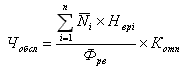 